ОБЯЗАТЕЛЬНЫЙ ПОРЯДОКдействий    при    обнаружениибеспилотных воздушных судовПри обнаружении (поступленииинформации об обнаружении) в небе объекта – неизвестного БПЛА незамедлительно сообщить в территориальные органы МВД России,УФСБ России, либо Единую дежурно-диспетчерскую службу муниципального образования (ЕДДС).Служба спасения: тел.: 112или в заранее установленном приложении «Радар.НФ»Покинуть открытую местностьи занять место в укрытии. Укрытием может являться любое помещение, в котором отсутствуют окна и есть прочные стены. Преимущественно в подвале или на первых этажах зданий.Двигаться в сторону укрытия следует поодиночке и ни в коем случае не группой. Собираться нескольким людям в одном месте может быть опасно. Передвигаться пригнувшись, стараясь укрываться за капитальными объектами.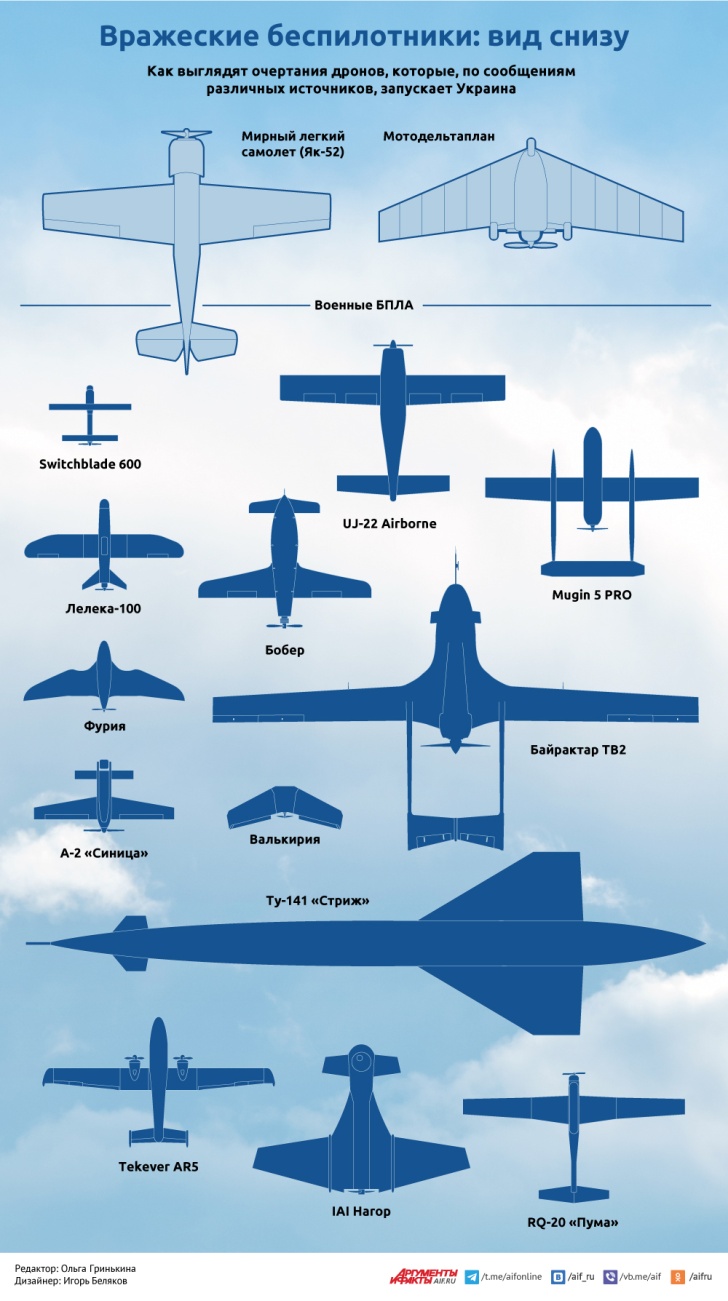 Гражданин, передающий информацию об обнаруженном  БПЛА  с помощью средств связи,ОБЯЗАН СООБЩИТЬ:свои фамилию, имя, отчество (при наличии) и занимаемую должность;наименование объекта (территории) и его точный адрес;источник и время поступления информации о БПЛА (визуальное обнаружение, информация иных лиц, данные системы охраны или видеонаблюдения);характер поведения БПЛА (зависание, барражирование над объектом, направление полета, внешний вид и т.д.)